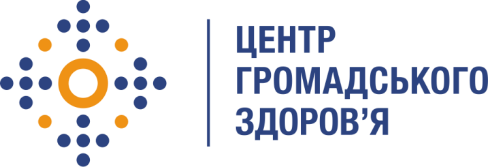 Державна установа 
«Центр громадського здоров’я Міністерства охорони здоров’я України» оголошує конкурс для відбору консультанта з питань картування пунктів тестування на ВІЛ-інфекцію по Українів рамках програми «Посилення лікування ВІЛ-інфекції, спроможності лабораторної мережі, замісної підтримуючої терапії та програмного моніторингу в Україні в рамках Надзвичайної ініціативи Президента США з надання допомоги у боротьбі з ВІЛ/СНІД (PEPFAR)»Назва позиції: консультант з питань картування пунктів тестування на ВІЛ-інфекцію по УкраїніПеріод надання послуг:  лютий - березень 2024Інформація щодо установи:Державна установа «Центр громадського здоров’я Міністерства охорони здоров’я України» (ЦГЗ) — санітарно-профілактичний заклад охорони здоров’я, головними завданнями якого є діяльність у галузі громадського здоров’я і забезпечення потреб населення шляхом здійснення епідеміологічного нагляду, виконання повноважень щодо захисту населення від інфекційних та неінфекційних захворювань, лабораторної діяльності, біологічної безпеки та біологічного захисту. ЦГЗ виконує функції головної установи Міністерства охорони здоров’я України у галузі громадського здоров’я та протидії небезпечним, особливо небезпечним, інфекційним та неінфекційним захворюванням, біологічного захисту та біологічної безпеки, імунопрофілактики, лабораторної діагностики інфекційних недуг, гігієнічних та мікробіологічних аспектів здоров’я людини, пов’язаних із довкіллям, національного координатора Міжнародних медико-санітарних правил, координації реагування на надзвичайні ситуації у секторі громадського здоров’яЗавдання:Збір інформації щодо переліку закладів охорони здоров’я, що надають послуги з тестування на ВІЛ (далі – ПТВ) у розрізі регіонів України, до яких можна звернутися для отримання послуг послуги з тестування на ВІЛ-інфекцію.Картування закладів охорони здоровʼя, що надають ПТВ в розрізі регіонів України.Нанести на карту Google (Google Maps) заклади охорони здоров’я, які надають ПТВ у розрізі регіонів України.Надання консультації щодо технічної підтримки картування закладів охорони здоров’я, які надають ПТВ на Google Maps в тому числі при необхідності внесення змін.  Вимоги до професійної компетентності:Вища освіта (бакалавр, магістр).Високий рівень комп'ютерної грамотності: пакети Microsoft Office (Word, Excel, PowerPoint).Досвід володіння навичками роботи з картами Google.Дисциплінованість і  пунктуальність.Резюме мають бути надіслані електронною поштою на електронну адресу: vacancies@phc.org.ua.  В темі листа, будь ласка, зазначте номер та назву вакансії: «89-2024 Консультант з питань картування пунктів тестування на ВІЛ-інфекцію по Україні»Термін подання документів – до 05 лютого 2024 року.За результатами відбору резюме успішні кандидати будуть запрошені до участі у співбесіді. У зв’язку з великою кількістю заявок, ми будемо контактувати лише з кандидатами, запрошеними на співбесіду. Умови завдання та контракту можуть бути докладніше обговорені під час співбесіди.Державна установа «Центр громадського здоров’я Міністерства охорони здоров’я України» залишає за собою право повторно розмістити оголошення про конкурс, скасувати конкурс, запропонувати договір з іншою тривалістю.